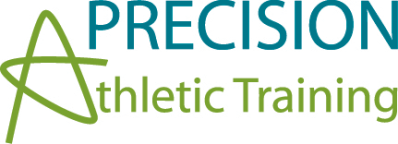 Nothing happening when you’re clicking the button to request a job? Try these instructions for Chrome browsers:If you are a Mac user:Open Chrome settingsClick “Show advanced settings”Under “Privacy”, click ‘Content settings’Under “Handlers,” click ‘manage handlers’Allow sites to task to become default handlers for protocols (recommended).If you are a Windows user:Open Chrome SettingsClick “Advanced” drop-downUnder “Privacy and Security,” click ‘Content Settings’Click “Handlers"  Click and enable "allow sites to ask to become default handlers for protocols   (recommended). Once you change these settings, please refresh your email browser, and click “allow” when the site asks for permission. If you still have issues, please email meghan@precisionat.com